ESCUELA DE COMERCIO N° 1           PROF. JOSE ANTONIO CASAS”date: _____________________________________________________________________________LES COULEURS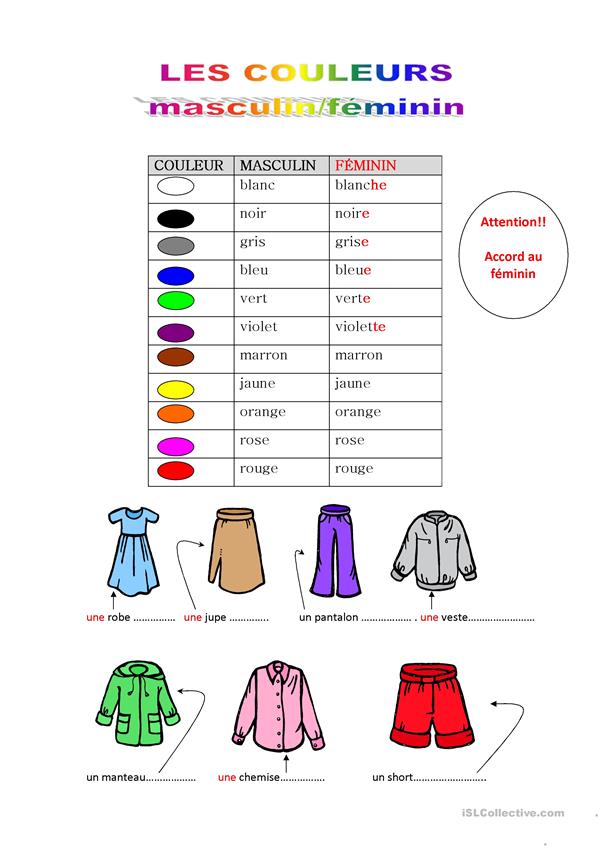 EXERCICES : Completen las frases con el color que corresponden ( recuerda cuando son femeninos se agrega E o plural una S , a los colores ).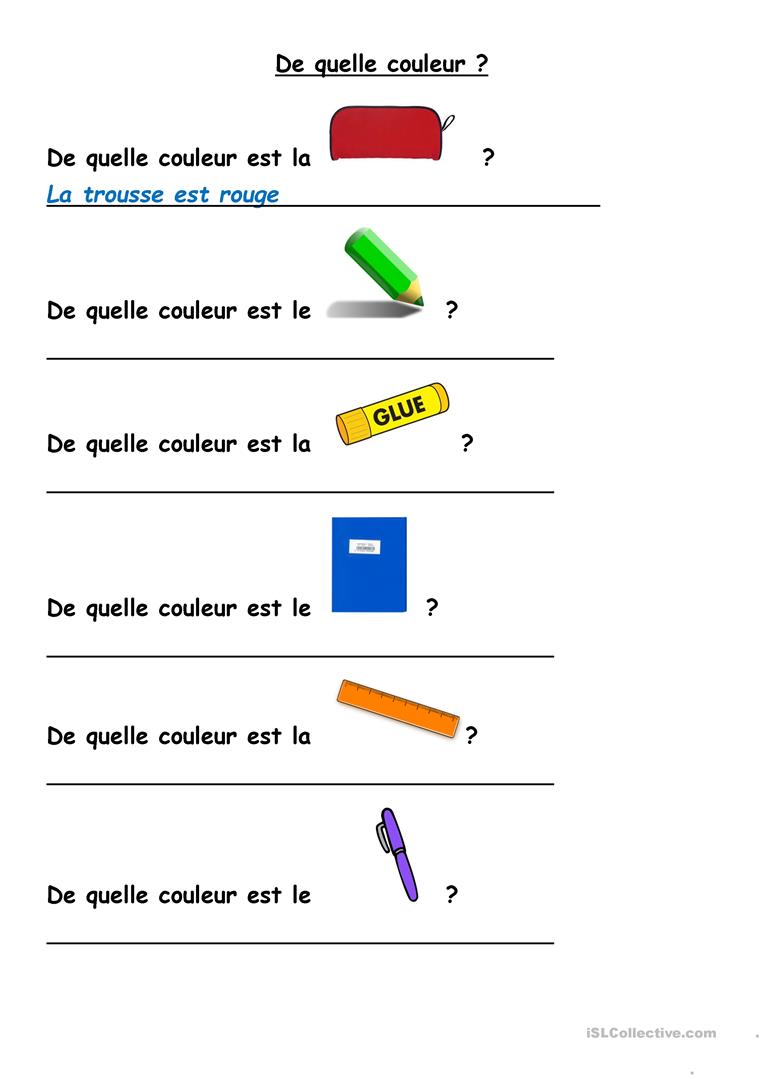 A continuación:                 _ Realice la lista de los elementos (en francés) que se encuentran dentro de cada cartuchera .		QU’EST- CE QU’IL Y A DANS LA TROUSSE 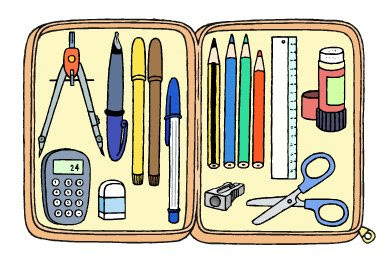 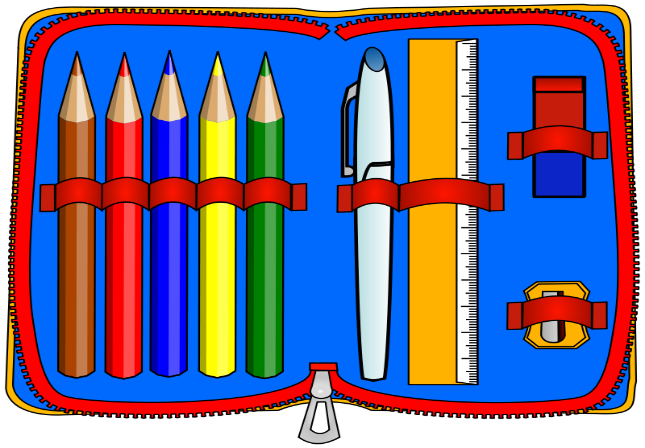 ahora a colorear  y dibujar según las frases 1 _ UNE TROUSSE ROSE          2 _  UNE EQUERRE JAUNE             3 _ UNE COLLE BLEU          4 _ UNE TABLE GRISE5 _ UN PINCEAU BLEU             6_ DEUX CRAYONS ROUGES         7 _ TROIS STYLOS NOIRS   8 _ HUIT CHAISESdate : __________________________________________________________________________________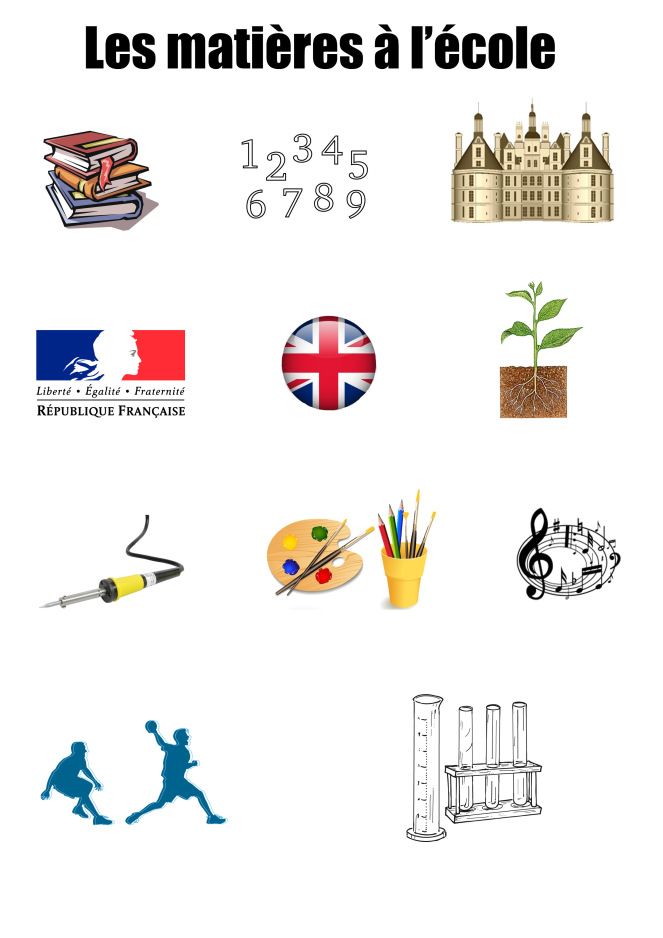 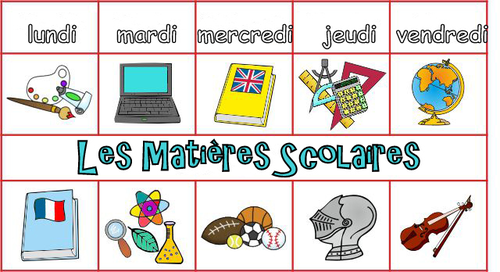 Identifique que imagen corresponde SEGÚN la  materia escolar Complete que elementos escolares utiliza en cada materia ?12345678LA  LITTERATURELES SPORTSLA MUSIQUELA MATHEMATIQUELA GEOGRAPHIELA LANGUE ETRANGERELA TECNOLOGIELA  BIOLOGIE LA PEINTUREL’ HISTOIREMATIERES  ELEMENTS SCOLAIRESMATHEMATIQUELITTERATUREGEOGRAPHIEHISTOIREPEINTURELANGUE ETRANGERE